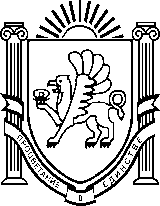 Муниципальное бюджетное дошкольное образовательное учреждение «Детский сад «Вишенка» с. Красное» Симферопольского района Республики Крым_________________________________________________________________________________________ул. Комсомольская 11-«А», с. Красное, Симферопольский район, 297522, Республика Крым, Российская Федерация,  E-mail: vishenka.duz@bk.ruОКПО 00839056 ОГРН 1159102036378 ИНН/КПП 9109010740/910901001Открытое мероприятие по экспериментированию в подготовительной группе«Путешествие в страну сказок»Воспитатель: Лелеко Е.Л.2020 – 2021 уч.г.Цель: развивать познавательные способности детей в процессе экспериментирования.Задачи:Образовательные:1. Учить в проблемной ситуации находить правильное решение.2. Упражнять в умении анализировать, делать выводы, развивать логическое мышление.Развивающие:1.Развивать мыслительные процессы: внимание, мышление, память.Воспитательные:1. Воспитывать желание достигать цели в проблемной ситуации.2. Воспитывать желание помогать друг другу в выполнении коллективного задания.Материал: Яйца сырые и варенные ( 5 шт.), емкости с водой, бумажные цветы, деревянные бруски,  воздушные шары, апельсин, конфеты Skittles.Ход НОД:Организовать и настроить детей на работу в коллективе.Игра на общение «Добрый день» - дети становятся в круг и произносят:Станем рядышком, по кругу.Скажем «Здравствуйте!» друг другуНам здороваться не лень:Всем «Привет» и « Добрый день»;Если каждый улыбнется –Утро доброе начнется.Воспитатель: ребята вы любите сказки ? Посмотрите на картинку,  и скажите, кого вы здесь видите? (слайд 1) (ответы детей).Воспитатель: - Это сказочные герои. А из каких они сказок? (ответы детей)Воспитатель: - Ребята, а вы любите сказки? (ответы детей) Молодцы! Но сказки не могут быть без  героев, и сегодня мы с вами будем помогать  сказочным героям.Воспитатель: а для этого нам с вами нужно отправиться в лабораторию. Вы готовы?Предлагаю одеть специальную рабочую одежду фартуки, чтобы реактивами не испортить свою одежду. (Надевают, помогают друг другу.)Прежде, чем приступить к опытам, давайте вспомним правила поведения в лаборатории и во время опытов.ЗАПРЕЩАЕТСЯ:- вставать с места без разрешения;- трогать оборудование и приборы;- засовывать что-либо в нос, рот, уши;- не мешать своим товарищам.Сегодня я хочу пригласить вас в сказку, а как она называетсявы узнаете, когда отгадаете загадку:-Вы знаете девушку эту,она в старой сказке воспета.-Работала, скромна жила,Вокруг только грязь и зола Не видела ясного солнышко,- А звали красавицуСлайд 2Золушка     В очередной раз злая мачеха и ее дочери отправились на королевский бал, оставив Золушку дома, но чтобы она не сидела без работы, приготовили для нее много заданий: Приготовить омлет, наносить воды, постирать бельё. Для приготовления вкусного омлета, Золушке нужно сырые яйца и соль.  Золушка берет корзину с яйцами, но что это?  Сестры перемешали сырые и варенные яйца вместе. Я думаю, мы поможем Золушке.Опыт №1«Сырые, варенные яйца».Материалы: одно сырое яйцо, одно варёное яйцоОпыт: определить (варенной яйцо крутиться – сырое нет).Вывод: в варенном яйце центр тяжести постоянный, поэтому оно крутиться.  А у сырого яйца внутри жидкая масса, и центр тяжести все время смешивается, являясь тормозом, поэтому сырое яйцо крутиться с трудом.        Воспитатель: молодцы Золушке помогли. Отправляемся дальше и у нас следующая загадка.Появилась девочка в чашечке цветка,И была та девочка не больше ноготка.Кто читал такую книжку,Знает девочку-малышку.Ответ: Дюймовочка (слайд 3)Все помнят, как начиналась сказка «Дюймовочка».У женщины не было детей, и колдунья дала ей семечко. Женщина посадила семечко, а на следующее утро увидела красивый цветок. Но цветок не как не раскрывался. Я предлагаю вам помощь цветку раскрыться.Опыт №2 «Цветок, распустившийся на воде»Материалы: емкость с водой и цветы.Опыт: аккуратно опускаем цветы в воду и наблюдаем за процессомВывод:  "такое волшебство" происходит благодаря эффекту капиллярности. Вода проникает в пустое пространство между волокнами бумаги и заполняет их. В итоге, бумага разбухает, сгибы распрямляются, и цветок распускается.Воспитатель: ну что отправляемся дальше? И так следующая загадка.Деревянного мальчишку,
Шалуна и хвастунишку
Знают все без исключений.
Он любитель приключений.
Легкомысленным бывает,
Но в беде не унывает. ( слайд 4) Буратино.Воспитатель: Ребята, смотрите, где это Буратино?Буратино сидит на листе кувшинки на пруду. Помните, как Буратино поймали полицейские собаки и бросили несчастного Буратино в старый пруд, надеясь, что он там утонет. Но Буратино, к счастью, не утонул! А знаете, почему Буратино не утонул?Дети: Потому что, Буратино был деревянный, а деревянные предметы в воде не тонут.Опыт №3 «Тонет – не тонет» Материалы: емкость с водой, деревянные  пластины.Опыт: Деревянную пластину опустить в таз с водой, она будет плавать. Воспитатель: Что вы наблюдаете? Что можно сказать о деревянных брусочках, которые находятся в воде? Они тонут или нет?Дети: нет.(Проделав опыт, дети делают вывод: дерево в воде не тонет)Воспитатель: предлагаю вам немножко отдохнуть. ( слайд 5)Сказка даст нам отдохнуть.Отдохнем – и снова в путь!Нам советует Мальвина:– Станет талия осиной,Если будем наклонятьсяВлево – вправо десять раз.Вот Дюймовочки слова:– Чтоб была спина пряма,Поднимайтесь на носочки,Словно тянетесь к цветочкам.Раз, два, три, четыре, пять,Красной Шапочки совет: воздушныеПроживешь ты много лет.Если будешь проседать1,2,3,4,5 Дала нам сказка отдохнуть!Отдохнули?Снова в путь! (Дети повторяют описываемые движения.)Воспитатель: отдохнули, продолжаем наше путешествие?Кто в виде тучки дождевой Летал по небу как герой, И песню пел как можно лучше, Что он совсем похож на тучу? (Медвежонок Винни-Пух) ( слайд6)Воспитатель: ребята, а на чем летал Винни-Пух. (на воздушных шариках), но вдруг его заметили пчелы как нам помочь Винни- Пуху?( нужно лопнуть шары).Воспитатель: Знаете ли вы, что можно взорвать шарик с помощью апельсина? Нет, мы не будем кидать апельсин в шарик. Достаточно всего несколько жидких капель из апельсиновой цедры и шарик взорвется.Опыт:  №4 «Взрываем шарик апельсином»Материалы: воздушный шарик и свежий апельсин (на самом деле нужна только свежая апельсиновая кожура).Опыт: Сначала надуйте шарик посильнее, чтобы шарик хорошо растянулся и его оболочка была, соответственно, тоньше. Теперь нужно срезать с апельсина кожуру (цедру) и выжать из кожуры несколько капель сока прямо на шарик. Это может оказаться не так просто, так как сок из цедры выжимать довольно сложно, придется хорошенько помять ее в руке. Когда одна или несколько капель из цедры попадут на шарик — он лопнет!Вывод: В апельсиновой кожуре содержится эфирное масло, которое называется лимонен.Лимонен растворяет резину! Именно поэтому, когда он попал на шарик, он растворил резиновую оболочку шарика, и шарик лопнул.Воспитатель: Молодцы ребята, вы все внимательно слушали и выполняли все задания от наших сказочных героев, а теперь предлогаю нам вернуться в детский сад по радужной дорожке.Опыт:  №5  «Опыт радуга»Материалы:  Skittles конфетки, тарелка, вода.Опыт: Расположите конфеты  по кругу.Добавьте осторожно воду в середину тарелки, пока вода не коснется всех конфет. Не добавляйте много воды, иначе конфеты смогут «выйти» из круга. Теперь просто наблюдайте. В течении нескольких минут, перед Вашими глазами, появится красивая радуга.Итог. Рефлексия.Понравилось вам быть учеными? Что было особенно интересно? 
Какие опыты сегодня мы с вами провели?Скажите, что интересного вы сегодня узнали?Кому можно рассказать и показать наш опыт?С какими природными явлениями мы свами сегодня познакомились?